學生諮商中心107學年第1學期與自己相遇：自我探索團體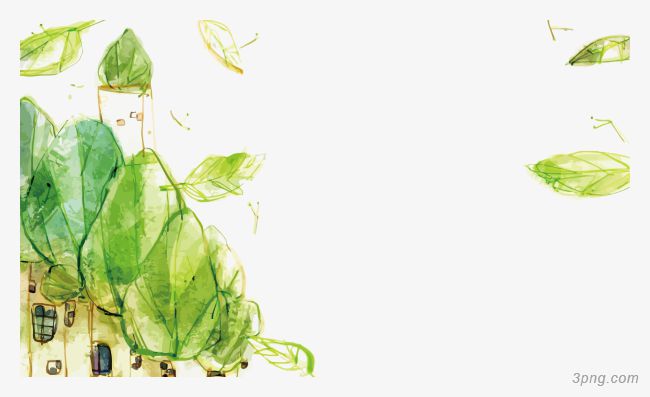 姓名性別學號系級電話學號e-mail您是否曾有過參加團體的經驗？是。曾經參加的團體名稱或類型：___________________否是。曾經參加的團體名稱或類型：___________________否是。曾經參加的團體名稱或類型：___________________否是否可全程參加本活動？□是  □否□是  □否□是  □否請填寫何以會想參加此團體？對團體有何期待？希望獲得哪些收穫？（請盡可能填寫）（請盡可能填寫）（請盡可能填寫）報名方式表格填寫完畢後，請寄至peisyuan@thu.edu.tw（吳佩璇老師）。我們會在收到報名表後一週內以電話或e-mail與您聯繫確認。報名一週以上未接獲通知者，請來電確認。（04）2359-0231轉23909表格填寫完畢後，請寄至peisyuan@thu.edu.tw（吳佩璇老師）。我們會在收到報名表後一週內以電話或e-mail與您聯繫確認。報名一週以上未接獲通知者，請來電確認。（04）2359-0231轉23909表格填寫完畢後，請寄至peisyuan@thu.edu.tw（吳佩璇老師）。我們會在收到報名表後一週內以電話或e-mail與您聯繫確認。報名一週以上未接獲通知者，請來電確認。（04）2359-0231轉23909